ПАМ’ЯТКАщодо повідомлення про відкриття валютного рахунка (ПВВР)Повідомлення про відкриття валютного рахунку подається в електронній формі.Суб’єкт декларування зобов’язаний повідомити Національне агентство про відкриття валютного рахунка в установі банку-нерезидента у 10-денний строк з дня:коли суб’єкт декларування або член його сім’ї відкрив валютний рахунок;коли суб’єкту декларування стало відомо або повинно було стати відомо про відкриття такого рахунка членом його сім’ї (п. 3 Порядку № 451/21).Суб’єкт декларування особисто заповнює відповідну електронну форму повідомлення про відкриття ним або членом його сім’ї валютного рахунка в установі банку-нерезидента (далі – повідомлення) після автентифікації у персональному електронному кабінеті Реєстру (п. 4 Порядку № 451/21).Подання ПВВР до Реєстру підтверджується листами на електронну пошту суб’єкта декларування та у персональному електронному кабінеті суб’єкта декларування.ПВВР подається незалежно від того, перебуває суб’єкт декларування в Україні чи за її межами.ПВВР в паперовій формі не подається (п. 7 Порядку № 451/21).Якщо суб’єкт декларування або член його сім’ї відкрив в один день декілька валютних рахунків в одній установі банку-нерезидента, суб’єкт декларування подає одне ПВВР із зазначенням номерів відповідних валютних рахунків і місцезнаходження установи банку-нерезидента.Якщо валютні рахунки відкриті в один день як суб’єктом декларування, так і членом його сім’ї, або якщо валютні рахунки відкриті в різних установах банку-нерезидента, подаються окремі ПВВР стосовно кожної особи чи кожної установи банку-нерезидента (п. 5 Порядку № 451/21).У  суб’єкта декларування припиняється обов’язок подавати ПВВР після припинення виконання функцій держави, або місцевого самоврядування, або перебування на посаді, що зумовлює здійснення діяльності, яка передбачає обов’язок подання декларації.Це може бути звільнення суб’єкта декларування або переведення на іншу посаду, яка не передбачає виконання функцій держави або місцевого самоврядування. 	Не потрібно повідомляти про відкриття брокерського, інвестиційного рахунку .Суб’єкт декларування зобов’язаний повідомити Національне агентство про відкриття ним або членом його сім’ї валютного рахунка в установі банку-нерезидента (ч. 1 ст. 52 Закону).Повідомлення про відкриття інших рахунків, які обслуговуються юридичними особами, які не є установами банку-нерезидента, до Національного агентства не подаються.Валютний рахунок – будь-який рахунок суб’єкта декларування або члена його сім’ї, відкритий в установі банку-нерезидента в будь-якій валюті (п. 2 Порядку № 451/21).Установа банку-нерезидента – юридична особа – нерезидент будь-якої організаційно-правової форми, яка є банком, її відокремлені підрозділи (філії, відділення), що створені і діють відповідно до законодавства іноземної держави та з місцезнаходженням за межами України (п. 2 Порядку № 451/21).Банк – юридична особа, яка на підставі банківської ліцензії має виключне право надавати банківські послуги (ст. 2 Закону України «Про банки і банківську діяльність»).Валюта – національна валюта України та іноземна валюта.Національна валюта (гривня):а) грошові знаки грошової одиниці України – гривні у вигляді банкнот, монет, у тому числі обігових, пам’ятних та ювілейних монет, і в інших формах, що перебувають в обігу та є законним платіжним засобом на території України, а також вилучені або такі, що вилучаються з обігу, але підлягають обміну на грошові знаки, що перебувають в обігу;б) кошти на рахунках у банках та інших фінансових установах, виражені у гривні;в) електронні гроші, номіновані у гривні;г) цифрові гроші Національного банку України (п. 6 ст. 1 Закону України «Про валюту і валютні операції»).Іноземна валюта:а) грошові знаки грошових одиниць іноземних держав у вигляді банкнот, казначейських білетів, монет, що перебувають в обігу та є законним платіжним засобом на території відповідної іноземної держави або групи іноземних держав, а також вилучені або такі, що вилучаються з обігу, але підлягають обміну на грошові знаки, що перебувають в обігу;б) кошти на рахунках у банках та інших фінансових установах, виражені у грошових одиницях іноземних держав і міжнародних розрахункових (клірингових) одиницях (зокрема у спеціальних правах запозичення), що належать до виплати в іноземній валюті;в) електронні гроші, номіновані у грошових одиницях іноземних держав та (або) банківських металах (п. 5 ст. 1 Закону України «Про валюту і валютні операції»).Докладніше з Порядком інформування НАЗК про відкриття валютного рахунку за посиланням: https://zakon.rada.gov.ua/laws/show/z0989-21#Text, або за QR-кодом: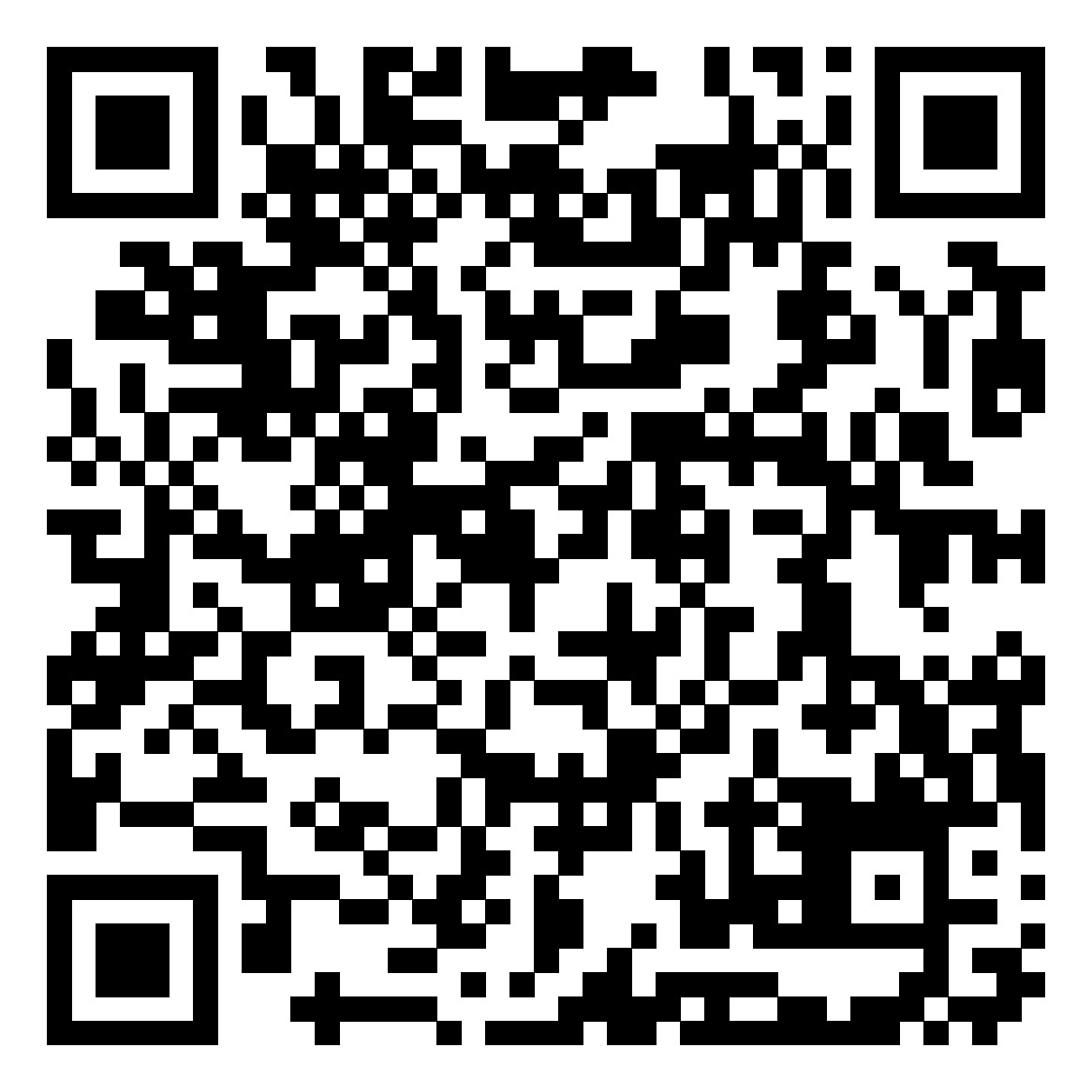 